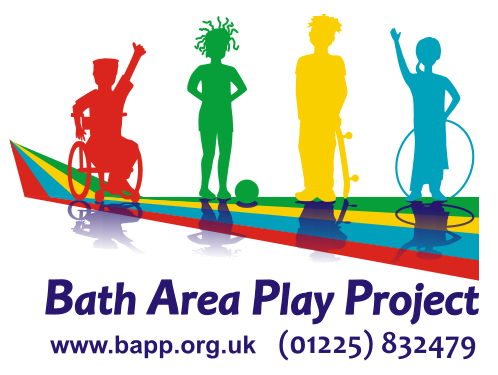  Reg. Charity No. 1013897JOB APPLICATION FORMThis first page will be detached on receipt. The first and second pages will have been numbered beforehand, enabling the interview panel to shortlist candidates anonymously.NATIONAL INSURANCE NO: EDUCATIONPlease start with the most recent and go back to include secondary school.EDUCATIONPlease start with the most recent and go back to include secondary school.EDUCATIONPlease start with the most recent and go back to include secondary school.School / CollegeFrom / toQualificationsEMPLOYMENTPlease list details of previous work experience (paid or unpaid) starting with your most recent or current position. Any gaps will be asked about at interview.EMPLOYMENTPlease list details of previous work experience (paid or unpaid) starting with your most recent or current position. Any gaps will be asked about at interview.EMPLOYMENTPlease list details of previous work experience (paid or unpaid) starting with your most recent or current position. Any gaps will be asked about at interview.Post HeldFrom / ToName and Address of EmployerPlease give the name, address and telephone number of two referees, one of which should be your current or most recent employer.    Please give the name, address and telephone number of two referees, one of which should be your current or most recent employer.    Name: Address:Email: Tel No: Position: How do they know you?May we contact? Yes Name: Address:Email: Tel No: Position: How do they know you?May we contact? Yes / NoReferences will only be taken up if you are shortlisted.References will only be taken up if you are shortlisted.SUPPORTING INFORMATION (Please see Job Description)Please describe how your skills and experiences relate to the Person Specification and responsibilities for this post. Please also indicate why you are applying for this post. Continue on a separate sheet if necessary.